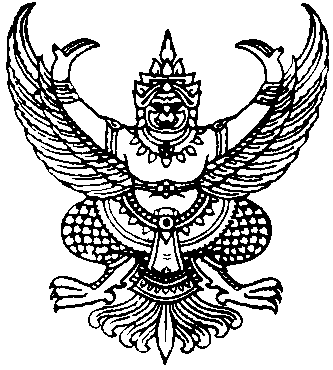                                                 ประกาศเทศบาลตำบลปากน้ำฉวาง               เรื่อง ประกาศผู้ชนะการเสนอราคา ครุภัณฑ์คอมพิวเตอร์ของเทศบาลตำบลปากน้ำฉวาง                                                            หมายเลขครุภัณฑ์  416 - 59 - 0003  โดยวิธีเฉพาะเจาะจง                                            ----------------------------------------------------		ตามที่ เทศบาลตำบลปากน้ำฉวาง ได้มีโครงการ ครุภัณฑ์คอมพิวเตอร์ของเทศบาลตำบลปากน้ำฉวาง  หมายเลขครุภัณฑ์  416 - 59 - 0003  โดยวิธีเฉพาะเจาะจง  นั้น		ครุภัณฑ์คอมพิวเตอร์ของเทศบาลตำบลปากน้ำฉวาง  หมายเลขครุภัณฑ์  416 - 59 - 0003จำนวน  1  โครงการ  ผู้ได้รับการคัดเลือก  ได้แก่นายไพฑูรย์  ชัยสวัสดิ์  โดยเสนอราคา  เป็นเงินทั้งสิ้น 4,500.-บาท                 (สี่พันห้าร้อยบาทถ้วน)  รวมภาษีมูลค่าเพิ่มและภาษีอื่น  ค่าขนส่ง ค่าจดทะเบียน  และค่าใช้จ่ายอื่นๆ  ทั้งปวง						ประกาศ  ณ  วันที่  7  พฤษภาคม  พ.ศ.  2561								(นายบุญธรรม  รุ่งเรือง)                                                                             นายกเทศมนตรีตำบลปากน้ำฉวาง  